Luftfilter, Ersatz WRF 300 DCVerpackungseinheit: 2 StückSortiment: K
Artikelnummer: 0093.0023Hersteller: MAICO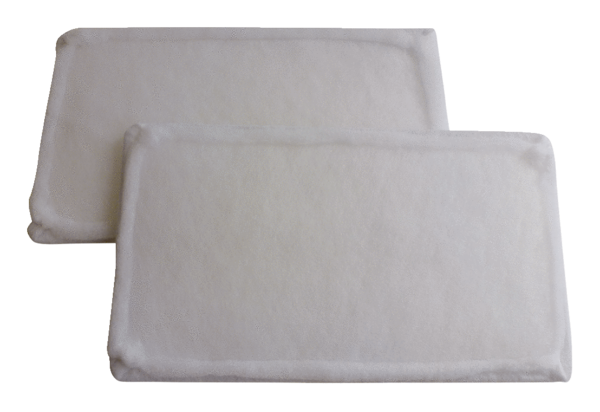 